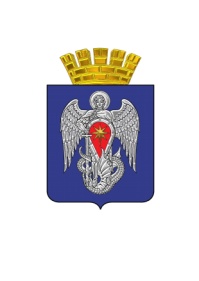 АДМИНИСТРАЦИЯ ГОРОДСКОГО ОКРУГА ГОРОД МИХАЙЛОВКАВОЛГОГРАДСКОЙ ОБЛАСТИПОСТАНОВЛЕНИЕ   от  21 июля 2015 г.                            №  2022	О внесении изменений в постановление администрации городского округа  город Михайловка от 10 сентября 2013года № 2690 «Об утверждении  муниципальной программы «Повышение безопасности дорожного движения на территории городского округа город Михайловка на 2014-2016 годы».	Администрация городского округа город Михайловка п о с т а н о в л я е т:	 Внести в муниципальную программу «Повышение безопасности дорожного движения на территории городского округа город Михайловка на 2014-2016 годы» (далее именуется – Программа), утвержденную постановлением администрации городского округа город Михайловка от 10 сентября 2013 года № 2690 «Об утверждении  муниципальной программы «Повышение безопасности дорожного движения на территории городского округа город Михайловка на 2014-2016 годы» (в редакции от 20 января 2015 г.  № 56, от  27 января 2015 г.  № 152, от 30 марта 2015 г.  № 863, от 22 апреля 2015 г. № 1201, от 26 июня 2015 г. № 1805) следующие изменения:		Пункт 7 приложения 1 к муниципальной программе "Повышение безопасности дорожного движения на территории городского округа город Михайловка на 2014- 2016 годы" изложить в следующей редакции:Глава администрации городского округа					            И.Н. Эфрос7Устройство светофорных объектов  (дорожный фонд , в том числе:-  Строительство транспортного светофорного объекта на пересечении ул. Мичурина с ул. Поперечной городского округа город Михайловка Волгоградской области;- Строительство пешеходного светофорного объекта по ул. Мичурина (около школы слабовидящих) городского округа город Михайловка Волгоградской области.1633,00920,00713,00